19.12.20.В рамках реализации плана мероприятий провового просвещения учащихся  сотрудник отдела просвещения при Центральной мечети г.Махачкалы  Дибиров Саид Саидмагомедович   провел беседу  среди учащихся 7-9 классов по теме   «Правонарушения и их последствия».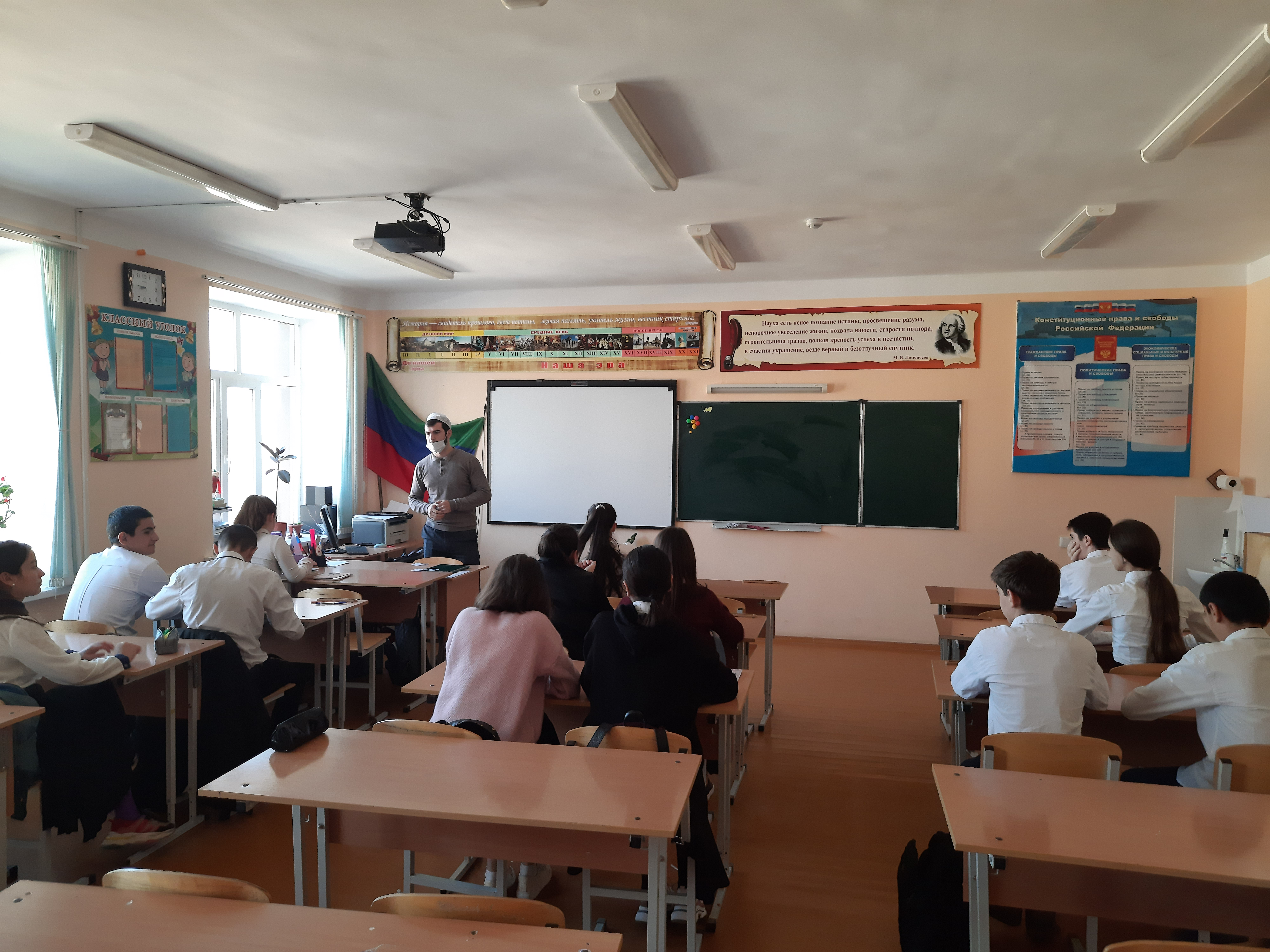 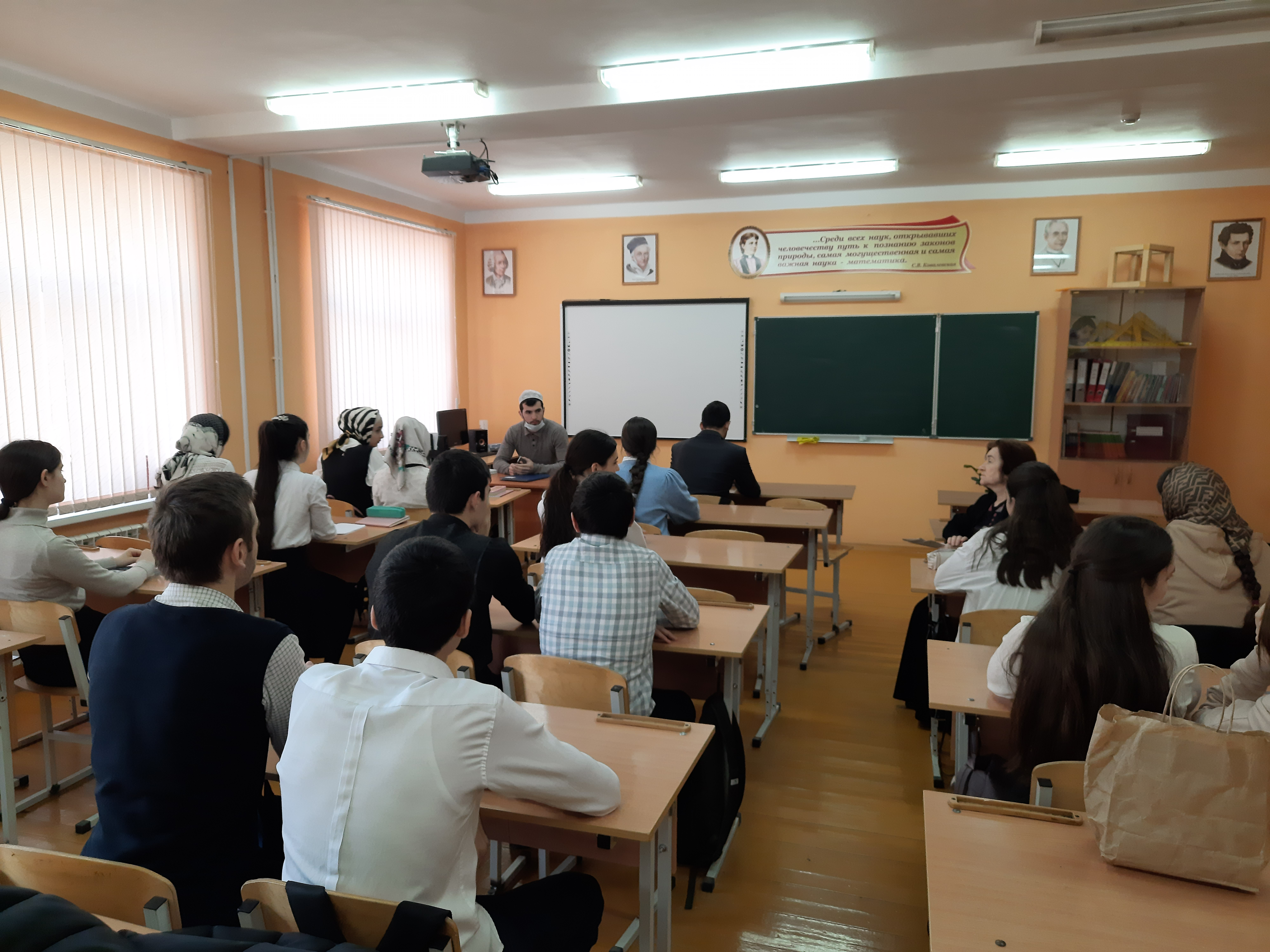 